GRAND PRIX EXPRESSNORTH WALES CROSS COUNTRY LEAGUE(supported by Welsh Athletics Ltd.)At Mold Alun School                                                                                       Saturday, November 28th 2015SENIOR MENTEAMSDIVISION ONEDIVISION TWOMALE MASTERS TEAMSMALE OVER 70 TEAMSUNDER 17 MENSENIOR LADIESTEAMSDIVISION ONEDIVISION TWOWOMEN MASTERS TEAMSOur sincere thanks to John Messum, Bernard and Denise Harris, and all their helpers at Deeside AAC for organising a great afternoon at the new course in Mold.   Despite the weather we all enjoyed the winter’s third meeting with our athletes coming in fine numbers and very pleased with the new venue in Mold.My thanks to the timekeeper and his recorder, plus all the clubs, for providing me with tidy pieces of paper which made my job of writing the results very easy.PLEASE  will the person who finished 65th in the senior men’s race let me know who he is so I can include him in my results – thank you.The fourth meeting will be hosted by Shrewsbury AAC at another new venue – Walford College in Baschurch, SY4 2HL, on Saturday January 16th, 2016.  Nadolig Llawen a Blwyddyn Newydd DdaMerry Christmas and a Happy New Year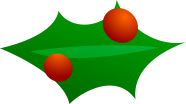 1R SamuelEryri29m39s2C RowlinsonBangor U31m08s3O BlakeOswestry18s4R RobertsEryri38s5P JonesM45Oswestry45s6G WilliamsDeestriders32m01s7L RentonBangor U11s8C MorrisShrewsbury47s9T RobertsMeirionnydd57s10S ColeGog58s11J HudakBangor U33m12s12P ButlerOswestry20s13M BlackwellU20Deeside22s14I HoustonM45Tri Club29s15A RobertsShrewsbury30s16D Owen	Eryri35s17R NashTelford40s18S AnnetsBangor U46s19J HickinbottomShrewsbury47s20L ButlerShrewsbury49s21J BrownM40Buckley54s22L JonesM40Deeside58s23A McNayM40Tattenhall34m04s24I LoweM40Oswestry44s25T GearsOswestry45s26M FortesEryri53s27S RobertsM45Buckley58s28G HughesM45Gog35m02s29S SussexU20Wrexham11s30S EardleyM40C Bay20s31G JonesM55Shrewsbury20s32P TaylorM40Tattenhall26s33K FrancisM45Shrewsbury28s34A WilliamsM45Eryri29s35S BarkleyM40Oswestry32s36M HallShrewsbury34s37O EadyBangor U41s38T TansleyM40Oswestry42s39T RooShrewsbury46s40R ArdenTattenhall50s41E CampbellM50Buckley55s42S GreenEryri36m02s43I RowlandsM45Cybi05s44S P JonesM60Eryri15s45S EllisM50Tattenhall20s46A BromleyDeeside21s47R JonesM50Shrewsbury24s48J RandellM50Meirionnydd25s49P StintonM40Buckley27s50A YappM50Shrewsbury34s51E DaviesM45Buckley35s52M RobbinsM50Wrexham37s53R SharamM40Whitchurch40s54S EdwardsM40Buckley44s55H OwenEryri47s56M MasonBangor U49s57S WatersShrewsbury52s58G NichollsM45Prestatyn37m03s59R GodwinM45C Bay06s60A DeanM40Shrewsbury11s61G BlackwellM45Deeside18s62B RotheraM45Oswestry22s63K SmithM55Whitchurch26s64R MahoneyBuckley30s6543s66V BelshawM55Denbigh44s67P SavillM60Shrewsbury38m12s68S DuckettM40Tattenhall15s69R FrancisM40Meirionnydd30s70R CollinsM45Oswestry32s71S StockerM40Prestatyn35s72J RobertsC Bay48s73N JonesC Bay56s74I MulliganM45C Bay59s75C MiddletonShrewsbury39m00s76O ConryM45Denbigh01s77I EvansN.W.R.R.C.10s78T JonesM50B Dysynni13s79M AustinM40Buckley14s80S RobertsM60Oswestry14s81A JonesM40Gog16s82J SaltAbergele17s83A LewisM55Eryri17s84D GriffithM40Gog24s85M JonesM45Buckley31s86R ArmstrongAbergele34s87M JonesM45C Bay38s88D WalshOswestry49s89M ToraldoDenbigh52s90E EvansM45Gog40m12s91S LyallGog18s92A YatesM50Meirionnydd40m18s93A RyderU20Prestatyn20s94G ClarkeOswestry27s95N HolmesM55Tattenhall35s96S PhillipsM45Whitchurch38s97P HodgesM45Eryri48s98P SandersGog59s99T CahillM50Abergele41m09s100T BentonM50Denbigh16s101C BerringtonGog22s102S McCormackM50Abergele23s103I TaylorM45C Bay23s104B HarrisonU20Prestatyn23s105I HopkinsM45Telford24s106M WittyM45Deestriders30s107S BlainGog35s108J GriffithU20Gog37s109G NixonM60Prestatyn39s110C EdgingtonM55Meironnydd44s111D JonesM55Denbigh45s112C EldredM50Tattenhall50s113H LewisM55Buckley53s114I BaylissM50Buckley56s115A HughesM45Meurionnydd57s116C WakemanM55Shrewsbury42m01s117C WilliamsM55C Bay02s118N BradleyM60Meirionnydd03s119D SchraibmanM40Denbigh10s120P HoosonM50Gog12s121M WilliamsM40Tri Club14s122M MulesBangor U20s123P SussexWrexham21s124J HancockM60Oswestry28s125D DaviesDenbigh29s126K WilliamsBuckley38s127S McCormackAbergele42s128N HolmesM55Cybi46s129C BaldwinM60Denbigh50s130G BaileyPrestatyn52s131R DaviesM45Oswestry43m00s132M SmithPrestatyn08s133P EnglishM60Denbigh10s134S Price-JonesN.W.R.R.C.27s135K ChallinorM50Deeside34s136T CharmleyM45Tattenhall42s137A WhiteM65Oswestry53s138L CoathupM60Buckley44m06s139P ButlerM60Shrewsbury06s140P RooneyM50Deestriders23s141S Li JonesM60Eryri37s142S BellisM60Buckley44m56s143I JonesM65Tri Club45m12s144D FinchamM55Telford15s145S OliverM40Shrewsbury26s146N WilliamsM65Wrexham36s147D WoottonM50Buckley38s148M WhitesideM65Tattenhall46m02s149W RobertsM40Prestatyn09s150N AlfordM55Bridgnorth19s151A TomlinsonGog47m17s152D EdwardsM55Abergele50s153J WhiteheadM40Denbigh48m00s154P WalkerM65Wrexham04s155C HuntM60Tri Club05s156M JonesM50Gog06s157R CheethamM50Prestatyn10s158A RowlandsM55Cybi24s159S HatfieldM65Prestatyn49m24s160J RainbowM40Whitchurch53s161M JonesM40Denbigh50m08s162S JonesM55N.W.R.R.C.51m35s163S GoldstackGog52m00s164D OwenM65Prestatyn13s165R PickettM55Oswestry54m23s166M NorrisM50Deestriders49s167K MartinM45Prestatyn55m14s1Oswestry Olympians AAC 104Pts(577Pts)2Eryri Harriers123Pts(514Pts)3Shrewsbury AAC 126Pts(406Pts)4Bangor University AAC 131Pts(579Pts)5Buckley RC243Pts(778Pts)6Tattenhall Runners 303Pts(1727Pts)7Meirionnydd RC443Pts(1245Pts)8Deeside AAC 452Pts(1282Pts)1Gog Tri Club 384Pts(1303Pts)2Colwyn Bay AAC395Pts(1217Pts)3Denbigh Harriers 561Pts(1595Pts)4Prestatyn RC 565Pts(1377Pts)5Abergele Harriers 648Pts(2027Pts)6Wrexham AAC 679Pts(1653Pts)7Whitchurch Whippets722Pts(1838Pts)8Deestriders AAC768Pts(2493Pts)9Wrecsam Tri Club783Pts(2312Pts)10Telford AAC 791Pts(1624Pts)11Cybi Striders854Pts(1824Pts)12North Wales R.R. Club 898Pts(2028Pts)13Bro Dysynni AAC953Pts(2903Pts)14Bridgnorth AAC 1025Pts(2920Pts)1Oswestry Olympians AAC 21Pts(119Pts)2Buckley RC 26Pts(72Pts)3Tattenhall Runners35Pts4Shrewsbury AAC 44Pts(126Pts)5Colwyn Bay AAC 75Pts(246Pts)6Eryri Harriers 75Pts(263Pts)7Gog Tri Club96Pts(310Pts)8Meirionnydd RC104Pts(314Pts)9Whitchurch Whippets 108Pts(400Pts)10Deeside AAC112Pts11Prestatyn RC 123Pts(411Pts)12Denbigh Harriers 126Pts(322Pts)13Wrecsam Tri Club 159Pts14Abergele Harriers 181Pts15Cybi Striders 191Pts(497Pts)16Wrexham AAC 209Pts(539Pts)17Deestriders AAC248Pts1D WilliamsM70Eryri31m36s2A EganM70Wrexham32m24s3R Harrison-JonesM75Prestatyn35m48s4D HughesM75Prestatyn36m23s5J J ThomasM70Buckley40m49s6M H EdwardsM70Wrexham42m10s7R BillingtonM80Wrexham45m47s8B ForsterM80Wrexham48m52s9J Tipping M75Wrexham52m43s1Wrexham AAC15Pts1C SmithWrexham21m59s2M PleavinWrexham22m34s3R OwenEryri22m34s4R CainMenai23m50s5S HoltC. Bay24m37s6S WilliamsEryri25m21s7C DonoghueBuckley29m53s1A LavenderOswestry23m29s2R RoxburghW40Gog26m05s3E RobertsU17Menai35s4R PierceDenbigh40s5A RowlandsW40Eryri49s6B TaylorEryri56s7M OwenU17Deeside27m02s8A McQueenU17Eryri16s9A RobinsonTattenhall30s10A MὕllerW. Cheshire33s11C JonesW35Oswestry36s12B LawEryri52s13G BrownN.W.R.R.C.28m03s14C CookeW45Buckley09s15T Lewis-JonesW45Eryri14s16H EvansW35Buckley22s17L MorleyW40Wrexham25s18J GearsW40Oswestry31s19V WhiteheadW40Denbigh39s20H BlairW45Eryri41s21A PreeceTelford43s22M OwenCybi44s23R KaminkU17C. Bay44s24E CollinsW50Denbigh29m14s25A CheethamU20Prestatyn26s26H MacArthurW45Gog43s27J MaceyShrewsbury55s28C BelshawDenbigh30m06s29L DudlestonWhitchurch07s30A WilliamsW55Eryri08s31L BeetlestoneW35Eryri18s32C McShaneU20Prestatyn27s33L H JonesW50Wrexham29s34S HeptonstallW35Buckley36s35L WilliamsW35Oswestry36s36S RowlandsW45Eryri50s37V ColeW35Gog52s38K EvansW40Denbigh31m01s39L GriffithW45Gog04s40C BirchW65Abergele25s41M LuddenW50Buckley28s42Y HillW50Oswestry31m29s43E SandhamGog30s44E SalisburyW50Eryri33s45G WaringW55Prestatyn37s46S NorrisTattenhall38s47S HancockW55Oswestry41s48L GardnerBangor U44s49H BerrettW50Buckley46s50K BaughDenbigh47s51F HigginsW45Buckley51s52A ReidPrestatyn52s53H AshworthPrestatyn52s54V RonaldW45C.Bay54s55M RobinsonU20Bangor U57s56A WhitelawW55Wrexham32m01s57R FosterW45Whitchurch16s58J HughesW40Oswestry32s59J LindleyW45Buckley35s60C Howell-WilliamsU17Menai40s61E JonesCybi51s62A WilliamsW40Buckley33m44s63M DockingW65Wrexham53s64S GreavesW55Oswestry57s65B WardW60Oswestry34m09s66J LewisW40Prestatyn26s67A DonellyW45Eryri41s68S JonesW50Cybi50s69A BrownW40Denbigh35m00s70S RodgersW55Prestatyn07s71J EdwardsW40Prestatyn08s72A FletcherEryri11s73S Penlington W40Prestatyn13s74A MountfordBuckley24s75A Powl-JonesW45B. Dysynni52s76R JonesW45B. Dysynni52s77L Bartlett-ShortBangor U59s78L TurnerWhitchurch36m08s79K MayohBangor U35s80M OliverW65Eryri53s81L McElmeelDeestriders37m15s82E McElmeelDeestriders15s83K ClarkeW35Oswestry31s84S McIndoeW45Deestriders43s85L FeatherstoneWhitchurch53s86A ReidW40Prestatyn38m08s87S RidingsW55Buckley12s88A GarnerBuckley22s89D HolmesW55Cybi30s90D WadeW55Prestatyn51s91D MarshallW35Denbigh39m10s92A HoltW45C. Bay39m43s93B JonesW70B. Dysynni50s94J ChambersTattenhall40m12s95C ManleyW40Prestatyn19s96S CalvertW55Abergele55s97Y Marconi-NolanW65B.Dysynni41m49s98B GoodsonW40Deestriders42m41s99M EvansW50B. Dysynni45m01s100M GriffithsW70B. Dyynni46m15s101A ByrneW60Shrewsbury47m54s102S RichardsW60Shrewsbury48m13s1Eryri Harriers 31Pts(124Pts)2Oswestry Olympians AAC65Pts(230Pts)3Denbigh Harriers75Pts(204Pts)4Buckley RC 105Pts(390Pts)5Wrexham AAC 169Pts(510Pts)6Colwyn Bay AAC294Pts(721Pts)7Menai T+F 328Pts(645Pts)1Gog Tri Club65Pts(173Pts)2Prestatyn RC 102Pts(326Pts)3Tattenhall Runners149Pts(584Pts)4Cybi Striders 151Pts(416Pts)5Whitchurch Whippets 164Pts(610Pts)6Bangor University AAC180Pts(559Pts)7Shrewsbury AAC 230Pts(781Pts)8Bro Dysynni AAC 244Pts(674Pts)9Deestriders AAC247Pts(823Pts)10Deeside AAC 257Pts(671Pts)11West Cheshire AAC 260Pts(664Pts)12Abergele Harriers  261Pts(589Pts)13North Wales Road RC263Pts(680Pts)14Telford AAC271Pts(871Pts) 1Eryri Harriers 17Pts(54Pts)2Buckley RC26Pts(120Pts)3Oswestry Olympians AAC 28Pts(89Pts)4Gog Tri Club32Pts(93Pts)5Denbigh Harriers40Pts(98Pts)6Wrexham AAC 53Pts(166Pts)7Prestatyn RC108Pts(285Pts)8Bro Dysynni AAC155Pts